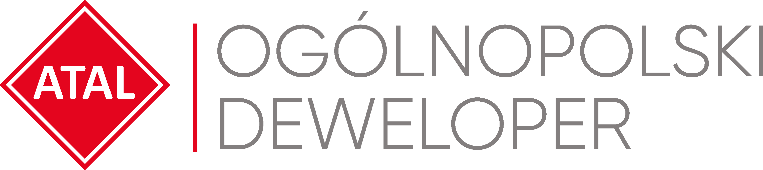 Warszawa, 4 stycznia 2021 rokuATAL zakontraktował 2896 lokali w 2020 roku ATAL, ogólnopolski deweloper, w 2020 roku zakontraktował 2896 lokali. To wynik o 9,38% niższy niż w rekordowym pod względem liczby sprzedanych mieszkań 2019 roku, ale jednocześnie zgodny z założeniami dewelopera na ten rok, które uwzględniały korektę związaną z nadzwyczajną pandemiczną sytuacją. W samym tylko IV kw. spółka zawarła 824 umowy deweloperskie. W ocenie dewelopera niezaspokojony popyt na mieszkania nadal jest na wysokim poziomie i w związku z tym spółka zakłada, że w 2021 roku sprzedaż będzie na stabilnym poziomie. Liczba zakontraktowanych w 2020 roku mieszkań dowodzi o atrakcyjności oferty Grupy ATAL – to potwierdzenie dużego zainteresowania, jakim cieszą się nasze projekty oraz dopasowania realizowanych inwestycji do potrzeb klientów. Pomimo nadzwyczajnej pandemicznej sytuacji zrealizowaliśmy zgodny z naszymi prognozami poziom sprzedaży, z czego jesteśmy zadowoleni. Jednocześnie wszystkie planowane na 2021 rok przedsięwzięcia są realizowane zgodnie z planem  – mówi Zbigniew Juroszek, Prezes ATAL.   W czwartym kwartale 2020 roku nabywców znalazły 824 lokale z oferty dewelopera, to wynik wyższy od poziomu sprzedaży z III kw. roku, kiedy to sprzedano 797 lokali. Potencjał sprzedażowy spółki w kolejnych kwartałach jest wysoki. Na koniec 2020 roku ATAL miał w ofercie 4083 wolne lokale w siedmiu największych aglomeracjach w kraju. W przygotowaniu są kolejne 32 projekty deweloperskie, które dostarczą ponad 8800 lokali. ATAL od stycznia do września 2020 roku wygenerował skonsolidowane przychody na poziomie 671,1 mln zł, co oznacza wzrost o 60% rok do roku. W tym samym okresie sprawozdawczym spółka wypracowała 82,4 mln zł zysku netto przypadającego akcjonariuszom jednostki dominującej. Marża brutto ze sprzedaży od stycznia do września 2020 r. wyniosła 19,7%, natomiast marża netto w tym okresie to 12,3%. W samym III kwartale b.r. marża ze sprzedaży wzrosła do 22,5%, a marża netto do 14,5%. Spółka od stycznia do września 2020 roku przekazała 1 783 lokale, czyli o blisko 63% więcej niż w analogicznym okresie roku ubiegłego. W pierwszych dziewięciu miesiącach 2020 roku ATAL zainwestował 37,5 mln zł w bank ziemi w pięciu miastach – Katowicach, Warszawie, Krakowie, Łodzi i Trójmieście. Zsumowany PUM tych gruntów to ok. 76,3  tys. mkw. Oznacza to koszt zakupu mkw. PUM na poziomie 491 zł.  W całym zeszłym roku ATAL wydał na zakup nowych gruntów ponad 89,2 mln zł.W 2020 roku ATAL wprowadził do sprzedaży w sumie 13 projektów z 2483 mieszkaniami i lokalami – Nowe Miasto Jagodno III i ATAL City Square we Wrocławiu, kolejna faza ATAL Aleja Pokoju, piąty etap ATAL Residence Zabłocie oraz czwarty etap Apartamentów Przybyszewskiego 64 w Krakowie, ATAL Bosmańska, Przystań Letnica II i III oraz Śląska 12 w Trójmieście, Apartamenty Drewnowska 43 IV i Nowe Miasto Polesie II w Łodzi, a także drugi etap gliwickiej inwestycji Apartamenty Karolinki oraz warszawski kompleks Bartycka 49 Apartamenty.ATAL S.A. (www.atal.pl) to czołowy polski deweloper z bogatym, 30-letnim doświadczeniem na rynku nieruchomości. Spółka realizuje inwestycje w trzech sektorach – mieszkaniowym, komercyjnym oraz w segmencie apartamentów inwestycyjnych. Założycielem i właścicielem ATAL jest Zbigniew Juroszek. W aktualnej ofercie znajdują się inwestycje deweloperskie realizowane w aglomeracji śląskiej, Krakowie, Łodzi, Wrocławiu, Warszawie, Trójmieście i Poznaniu. Wynikami sprzedaży ATAL zapewnia sobie czołową pozycję wśród największych przedsiębiorstw w branży. ATAL jest członkiem Polskiego Związku Firm Deweloperskich. W 2013 roku obligacje spółki zadebiutowały na rynku Catalyst, a od 2015 roku akcje ATAL notowane są na Giełdzie Papierów Wartościowych w Warszawie. Dodatkowych informacji udziela:Agnieszka Fabich-LaszkowskaSpecjalista ds. PR
e-mail: pr@atal.pl ATAL SPRZEDAŻ MIESZKAŃ (wg. MIESIĘCY)ATAL SPRZEDAŻ MIESZKAŃ (wg. MIESIĘCY)MiesiącLiczba sprzedanych mieszkań nettoStyczeń264Luty244Marzec234Kwiecień175Maj193Czerwiec165Lipiec241Sierpień250Wrzesień306Październik313Listopad275Grudzień236Łącznie2896 